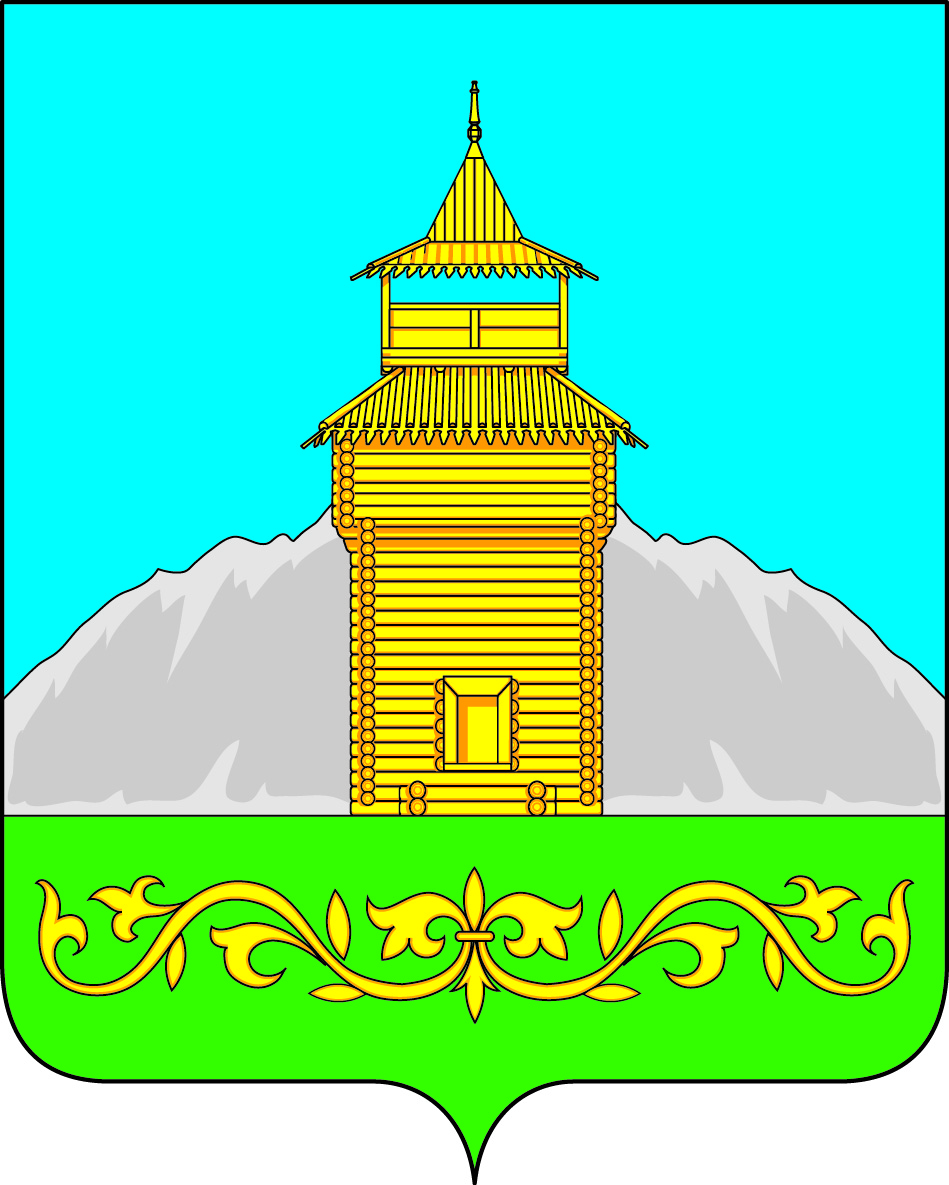 Российская Федерация                                            Республика ХакасияАдминистрация Таштыпского сельсоветаП О С Т А Н О В Л Е Н И Е 17 ноября 2015 года		         с. Таштып		             	№ 542О муниципальной программе Таштыпского сельсовета «Развитие информационного общества в Таштыпском сельсовете (2017-2020годы)»Руководствуясь Федеральным законом «Об общих принципах организации местного самоуправления в Российской Федерации» от 06.10.2003г. №131-ФЗ, в соответствии  со ст. 179.3 Бюджетного кодекса РФ и  п.3, ч. 1 ст. 33   Устава муниципального образования Таштыпский сельсоветПОСТАНОВЛЯЮ:1. Утвердить муниципальную программу Таштыпского сельсовета «Развитие информационного общества в Таштыпском сельсовете (2017-2020годы)» (приложение № 1).2. Настоящее постановление вступает в силу со дня его официального опубликования (обнародования).3. Контроль за исполнением настоящего постановления оставляю за собой.Глава	Таштыпского сельсовета		                                                    А. А. ДьяченкоПриложениек Постановлениюот « 17» ноября 2015 г. № 542 МУНИЦИПАЛЬНАЯ ПРОГРАММА «Развитие информационного общества в Таштыпском сельсовете (2017-2020годы)" Паспорт ПрограммыХарактеристика проблемыИнформационные технологии на сегодня являются одним из наиболее интенсивно развивающихся видов научной, исследовательской и конструкторской деятельности. Развитие информационных технологий способствует повышению конкурентоспособности экономики, расширению возможностей ее интеграции в мировую систему хозяйства. Информатизация меняет условия управленческого труда, позволяя существенно повысить его эффективность, что в свою очередь способствует повышению эффективности системы местного самоуправления. Основные цели и задачи программыОсновными целями Программы являются: повышение качества жизни путем получения гражданами и организациями преимуществ от применения информационных и телекоммуникационных технологий; повышение эффективности системы государственного управления процессами информатизации области, ее социально-экономическим развитием; создание условий в области для интеграции в единое информационное пространство органов власти РФ и открытого информационного обмена органов областной власти, бизнеса и населения. Для достижения поставленных целей необходимо решение следующих задач:-формирование современной информационной и телекоммуникационной инфраструктуры; -повышение качества образования, медицинского обслуживания, социальной защиты населения, в сфере культуры на основе развития и использования информационных и телекоммуникационных технологий; -повышение эффективности государственного управления и местного самоуправления, взаимодействия гражданского общества и бизнеса с органами государственной власти, качества и оперативности предоставления государственных услуг; -обеспечение предоставления гражданам и организациям услуг с использованием современных информационных и телекоммуникационных технологий.         -обеспечение открытости информации о деятельности органов местного самоуправления и доступности информационных ресурсов для граждан и организаций.Срок реализации Программы – 2017-2020 годы.3. Мероприятия программы	Реализация мероприятий программы будет способствовать решению задач, определенных основными направлениями социально-экономической политики, и включает в себя систему мероприятий в области информирования населения.	Подробное описание объемов и источников финансирования мероприятий Программы изложено  в приложении 1 к настоящей Программе.4.Организация  управления реализацией программы и ее информационное обеспечение	Реализация программы осуществляется  заказчиком при участии всех заинтересованных  подразделений администрации  Таштыпского сельсовета.	Заказчик программы осуществляет:	- общее руководство и контроль за выполнением условий реализации программы;	- согласовывает с исполнением программы формы и методы управления реализацией программы;	- организацию информационной и разъяснительной работы, направленной на освещение целей и задач программы, итогов ее реализации через местные средства массовой информации;	-разработку методических материалов для исполнителя программы;	Работу по освещению целей и задач программы организуется заказчиком через средства массовой информации.5. Механизмы реализации программыМеханизм реализации программы базируется на принципах социального партнерства населения, органов исполнительной власти Республики Хакасия, администрации Таштыпского района и администрации Таштыпского сельсовета, а так же четкого разграничения полномочий и ответственности  всех участников программы.Заказчик программы осуществляет:-координацию деятельности исполнителя в ходе реализации программы;-подведение итогов  реализации программы;-контроль за целевым использованием бюджетных средств.6. Ожидаемые результаты от реализации программыРеализация мероприятий позволит:-повысить эффективность деятельности органов исполнительной власти Таштыпского сельсовета;- вовлечь граждан и организации в использование информационных и коммуникационных технологий за счет подключения к общедоступным информационным системам;- повысить информационную открытость органов местного самоуправления- предоставить дополнительные справочно-информационные услуги населению и организациям		7.Ресурсное обеспечение реализации программыФинансирование мероприятий программы осуществляется  за счет средств местного бюджета  Таштыпского сельсовета 100%.Средства бюджета  Таштыпского сельсовета на финансирование мероприятий, будет определяться в зависимости от уровня бюджетной обеспеченности Администрации Таштыпского сельсовета и корректироваться ежегодно согласно выделенным лимитам.Приложение 1Перечень программных мероприятийНаименование программыМуниципальная программа «Развитие информационного общества в Таштыпском сельсовете (2017-2020 годы)»Основания для разработки программы государственная программа Российской Федерации«Информационное общество (2011 - 2020 годы)»,утвержденная распоряжением Правительства РоссийскойФедерации от 20 октября 2010 г. № 1815-р«О государственной программе Российской Федерации«Информационное общество (2011 - 2020 годы)»;Федеральный закон от 27 июля 2010 года № 210-ФЗ«Об организации предоставления государственных имуниципальных услуг»;Заказчик программыАдминистрация  Таштыпского сельсовета Сроки  реализации программы2017 - 2020 годыОсновные задачи программы -повышение качества жизни населения Таштыпского сельсовета за счет использования информационных ителекоммуникационных технологий;-повышение эффективности системы государственного имуниципального управления в Таштыпском сельсовете засчет использования информационно-коммуникационныхтехнологий и выпуска печатного изданияПоказатели результативности программыповышения эффективности реализации основныхнаправлений формирования информационного обществаОбъемы и источники финансированияОбщий объем финансирования  мероприятий программы за счет средств муниципального бюджета Таштыпского сельсовета:    тыс. руб.2017 год – 250 тыс. руб.2018 год – 260 тыс. руб.2019 год – 270 тыс. руб.2020 год- 290 тыс. руб.Ожидаемые конечные результаты-повышение эффективности деятельности органовисполнительной власти Таштыпского сельсовета;- активное вовлечение граждан и организаций виспользование информационных и коммуникационныхтехнологий за счет подключения к общедоступныминформационным системам;- повышение информационной открытости органовместного самоуправления- предоставление дополнительных справочно-информационных услуг населению и организациям №МероприятияИсполнителиВсегосуммапогодампп20172018201920201Верстка информационного бюллетеня «Таштыпский вестник»Администрация255606065702Печать информационного бюллетеня «Таштыпский вестник»Администрация815190200205220ИТОГО1070250260270290